Художественно-эстетическое развитие (аппликация) «Веселая гусеница». Уважаемые родители (законные представители) вам рекомендуется: Цель: учить составлять изображение предмета из нескольких одинаковых форм (кругов).  Задачи: развивать мелкую моторику рук, усидчивость.  Вам потребуется: Белый лист картона, или цветной картон(на Ваше усмотрение), готовые формы (14 кругов разного цвета диаметром 2 см, клей ПВА, или клей-карандаш, кисть клеевая, клеенка, тряпочка, картинка с изображением гусеницы.  Предложите ребенку отгадать загадку:  По листочкам я ползу  И тихонько их грызу.  Много ножек есть,  и я Стану бабочкой, друзья. (Гусеница)  После того, как ребенок отгадал загадку, расскажите немного о гусенице. Гусеницы имеют мягкое вытянутое тело, состоящее из нескольких звеньев. Крыльев у них нет. Многие из них яркого цвета. Питаются гусеницы листьями и травой. Гусеницы превращаются в красивых бабочек. На что похожи звенья тела гусеницы? Ответ ребенка (На шарики.)  - Чтобы Гусеницы получились красивыми, мы с вами сейчас поиграем (пальчиковая гимнастика):  а) Маленькая гусеница по листку ползѐт,  б) Листик как конфеточку целый день грызѐт.  в) Наконец, накушалась, кокон вдруг свила.  г) В коконе том куколка зиму проспала.  д) А весной той куколке надоело спать,  е) Превратилась в бабочку, чтоб везде летать.  Движения:  а) Пальчиками правой руки перебирают, продвигаясь от локтя к ладошке левой  б) Пальцы левой руки сомкнуты, выпрямлены, правой изображают как гусеница «грызѐт листок»  в) Складывают ладошки «лодочкой»  г) Прижимают ладошки к щеке, изображают сон  д) Потянуться            е) Ладошки раскрыты, руки перекрещены, изображают полет бабочки.  Наша гусеница через некоторое время станет красивой бабочкой, будет порхать над цветочками. А пока что ей придѐтся побыть гусеницей, поползать по листочкам и поискать себе подружек. Покажите ребенку картинку с изображением гусеницы и задайте вопросы: Какого цвета гусеница?  Какого цвета фон? (фон может быть любого цвета, на ваше усмотрение. Вы можете взять альбомный лист или цветной картон).  -Какие фигуры составляют тело гусеницы?  (Напомните, пожалуйста, детям правила работы: ВСЕГДА сначала раскладываем детали на основу (картон) БЕЗ КЛЕЯ, смотрим, что у нас получилось ,и только после этого ,убираем все детали с картона(основы) и, приступаем к аппликации с клеем. Дети приступают к работе: приклеивают кружочки, затем, берут черный карандаш, рисуют глазки и ротик. Гусеница готова!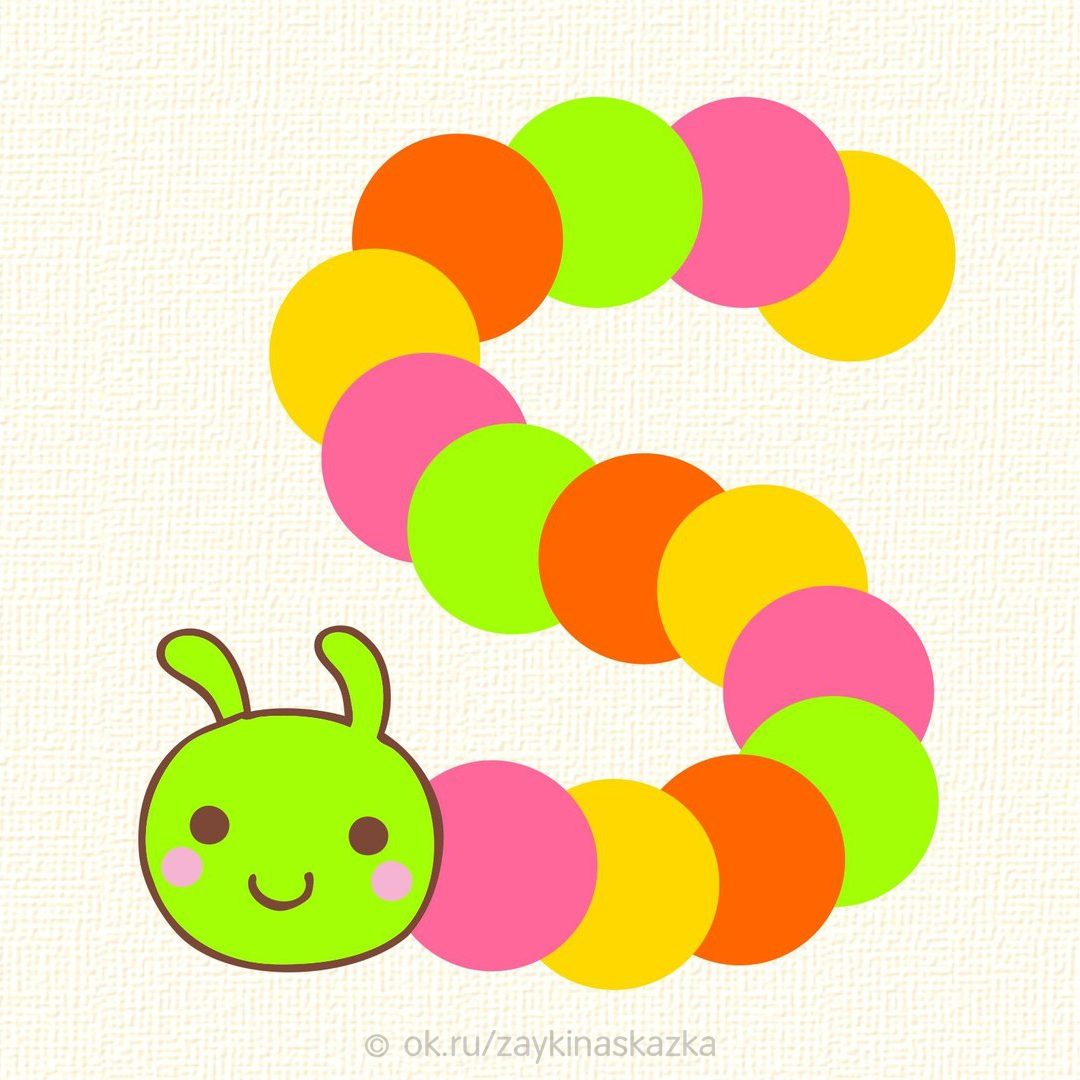 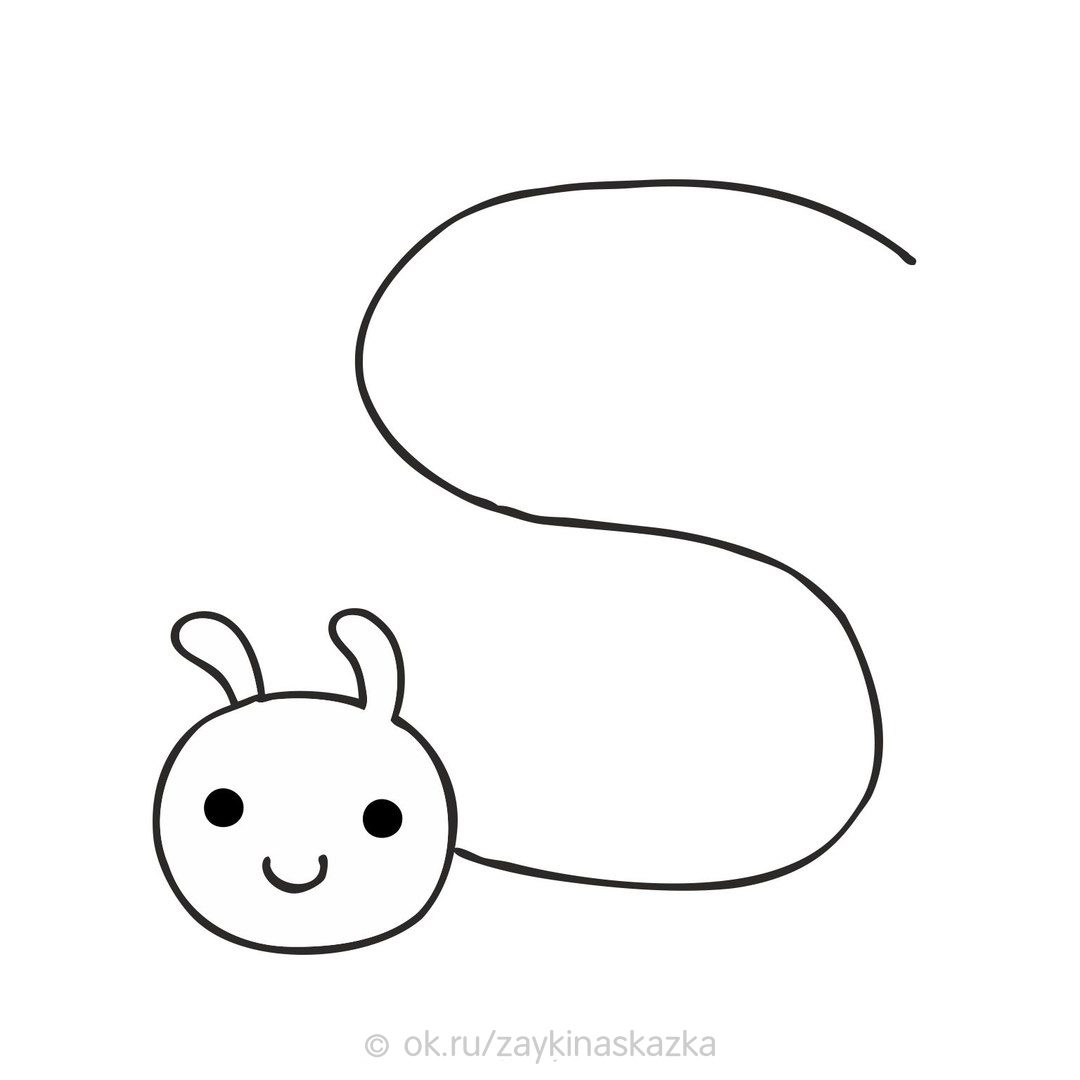 